October 3, 202010:00 am – 5:00 pmLocation: Bruer Park 800 Smith Street Truesdale, MO 63380VENDOR APPLICATION/CONTRACT**** NON-PROFIT ORGANIZATIONS PLEASE CONTACT THE TRUESDALE CITY HALL AT636-456-3166 PRIOR TO COMPLETING THE APPLICATION/CONTRACT.Would you like to donate an item to our raffle? You will be added to our social media advertising with the other raffle items.  If so, please give a description of the item, along with a picture (description and picture can be emailed to elsa.smith-fernandez@truesdalemo.org  and raffle prizes can be dropped off at Truesdale City Hall prior to the event)  	           YES, I would like to donate a raffle item.    I have received, read, and understand the vendor application/contract information that has been provided to me about the 2020 Railroad Days.________________________________________________Applicant SignatureDATE/TIME REC’D: ____________________BY: ____________________________PYMT TYPE_____________________            RAILROAD DAYS           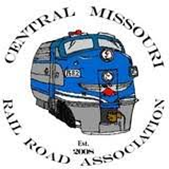 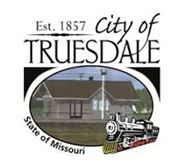 Warren County National Night OutOne Day, Two Events VENDOR APPLICATION/CONTRACT INFORMATION October 3,2020 10:00am -5:00pmPLEASE READ CAREFULLY: Vendor participation will be associated with the Railroad Days Event.Railroad Days is a one-day event. Vendor Set-up will be permitted at 7:00 am on the day of the event and must be completed by 9:30 am.   The participation fee is $25.00 per 10x10 unfinished outdoor space. Vendors are responsible for providing their own tables, chairs and canopy (if desired); CANOPIES MUST BE APPROPIATELY WEIGHTED. Vendors are responsible for their own set up and breakdown. No early breakdown will be permitted (Breakdown time 5 pm). At the end of the event, spaces will need to be cleared of any trash or debris. There will be spaces with electricity available for $10.00 (in addition to the $25.00 10x10 unfinished space fee).  Spaces with electricity are limited and will be assigned as the applications are received, on a first come first serve basis. The Vendor is responsible his/her own merchandise and sales.  The Central Missouri Railroad Association and/or The City of Truesdale is not responsible for theft, damages, rain, loss of work or personal injury.   Railroad Days is scheduled RAIN OR SHINE. Please bring proper covering to protect your items in case of rain. Be prepared to cover up and wait for the rain to end.  THERE IS NO RAIN DATE FOR THE EVENT. Payment options include check, cashier’s check, money order, cash, credit or debit card.  Payments will be processed as soon as they are received, NO REFUNDS WILL BE GIVEN. Checks should be made payable to City of Truesdale, please include Railroad days in the memo line and send to:  City of Truesdale                        109 Pinckney Street                        Truesdale, MO 63380If paying by credit or debit card there will be a $2.00 handling fee added to payments up to $50.00. If payment is more than $50.00 there will be a 4% handling fee.  To pay by credit or debit card call the City of Truesdale at 636-456-3166 and payment can be made over the phone. If application and payment is not received prior to the event there will a non-compliance fee of $20.00 (in addition to the vendor application fee of $25.00).All questions can be directed to the City of Truesdale at 636-456-3166.More information will be provided as we get closer to the event.Please retain this sheet for your information and return the enclosed application.